Opłata: 100 zł – nie dotyczy postępowania karnego…..........................., dnia .................................      (miejscowość i data)Sąd Okręgowy w Warszawie……Wydział ……………………….……Wnioskodawca:……………………………...………………...              (imię i nazwisko / nazwa)………………………………………….……          (numer telefonu)Sygn. akt: ……………………….WNIOSEK O  SPORZĄDZENIE UZASADNIENIA I DORĘCZENIE ODPISU ORZECZENIA WRAZ Z UZASADNIENIEM *Proszę o sporządzenie uzasadnienia wyroku/postanowienia* Sądu Okręgowego w Warszawie z dnia …………………… wydanego w sprawieo sygnaturze akt…………………………………………………………………...Uzasadnienie dotyczy wyroku:w całości;w części **……………………………………………………………………..(proszę wskazać zakres zaskarżenia)Zamówione uzasadnienie wraz z odpisem wyroku:proszę przesłać na adres:…………………………………………………………………………………………...(czytelni podpis)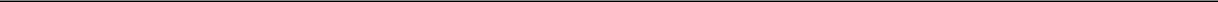 *Złożenie wniosku przedłuża czas na uprawomocnienia się orzeczenia;proszę wybrać, czy uzasadnienie ma być sporządzane do całości wyroku, czy tylko do jego części (dotyczy postępowania karnego)Jeżeli strona posiada profesjonalnego pełnomocnika, odpis uzasadnienia wraz z orzeczeniem przesyłany jest na jego adres;